 				Stage Rider Royal Desolation   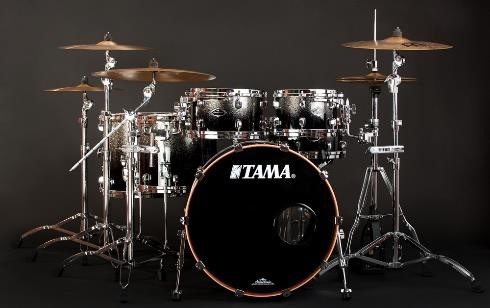 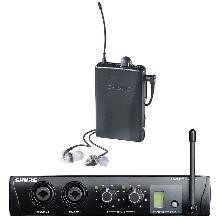 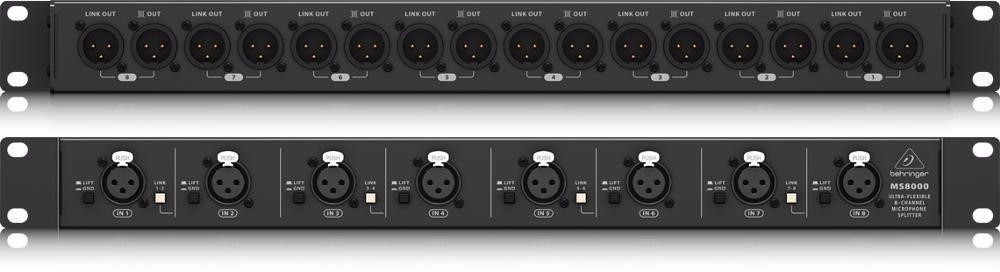 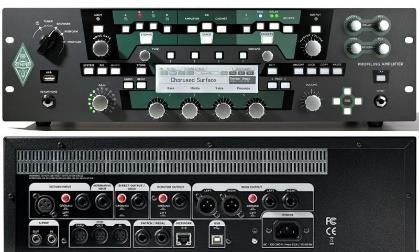 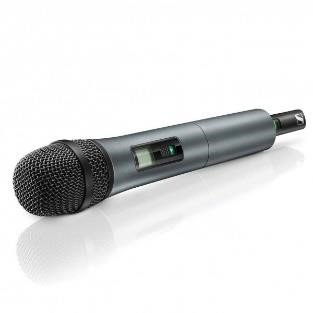 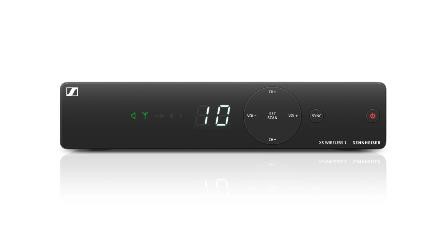 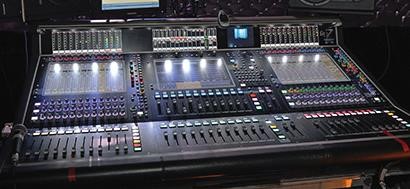 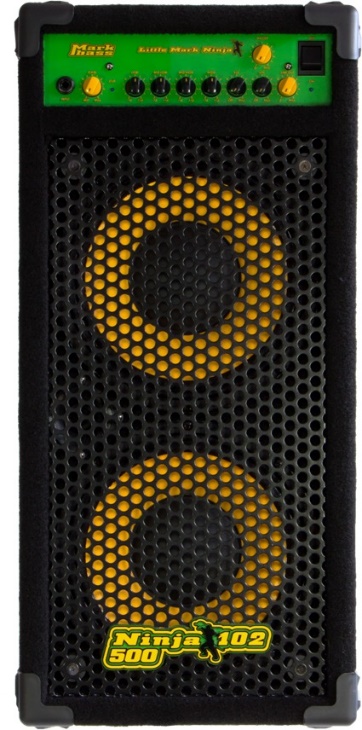 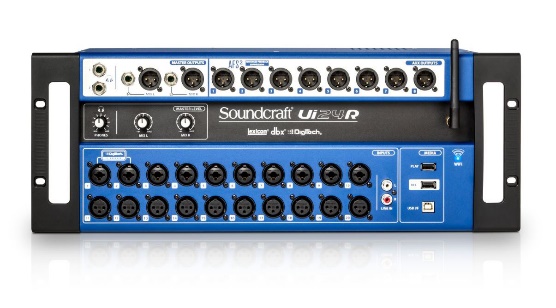 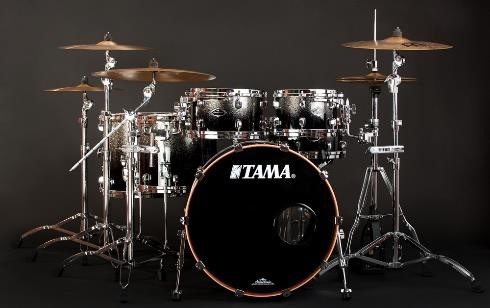 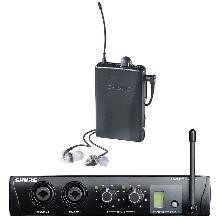 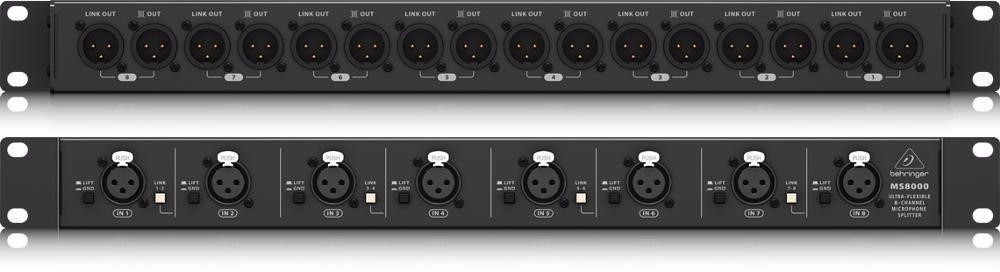 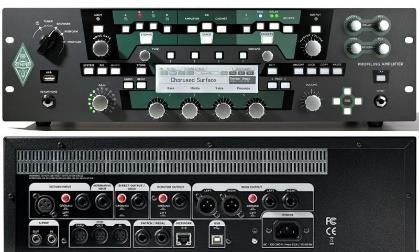 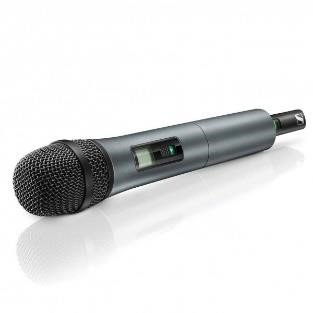 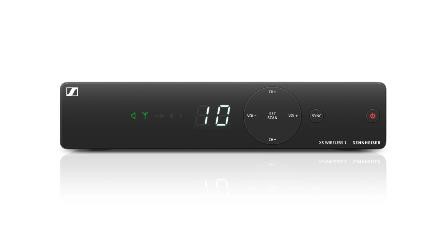 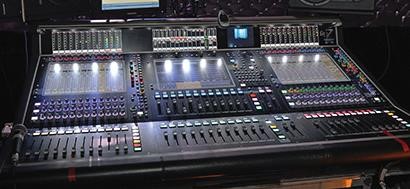 											Mischer PADie Eingänge von Schlagzeug Mikrofone von Gitarren, Bass und vom Gesang gehen alle auf den  Behringer MS8000 Splitter Input. Von dem Splitter Output link gehen wir auf unser Mischpult (Soundcraft UI24R So dass wir was hören auf unserem In Ear System. Von dem 2. Output kann der FHO Mann (Mischer) das Signal nehmen für die PA Anlage somit hat der FHO Mann nur mit dem PA Sound zu arbeiten und nichts mehr Für unser In Ear system  (Phantomspeisung Kommt von uns)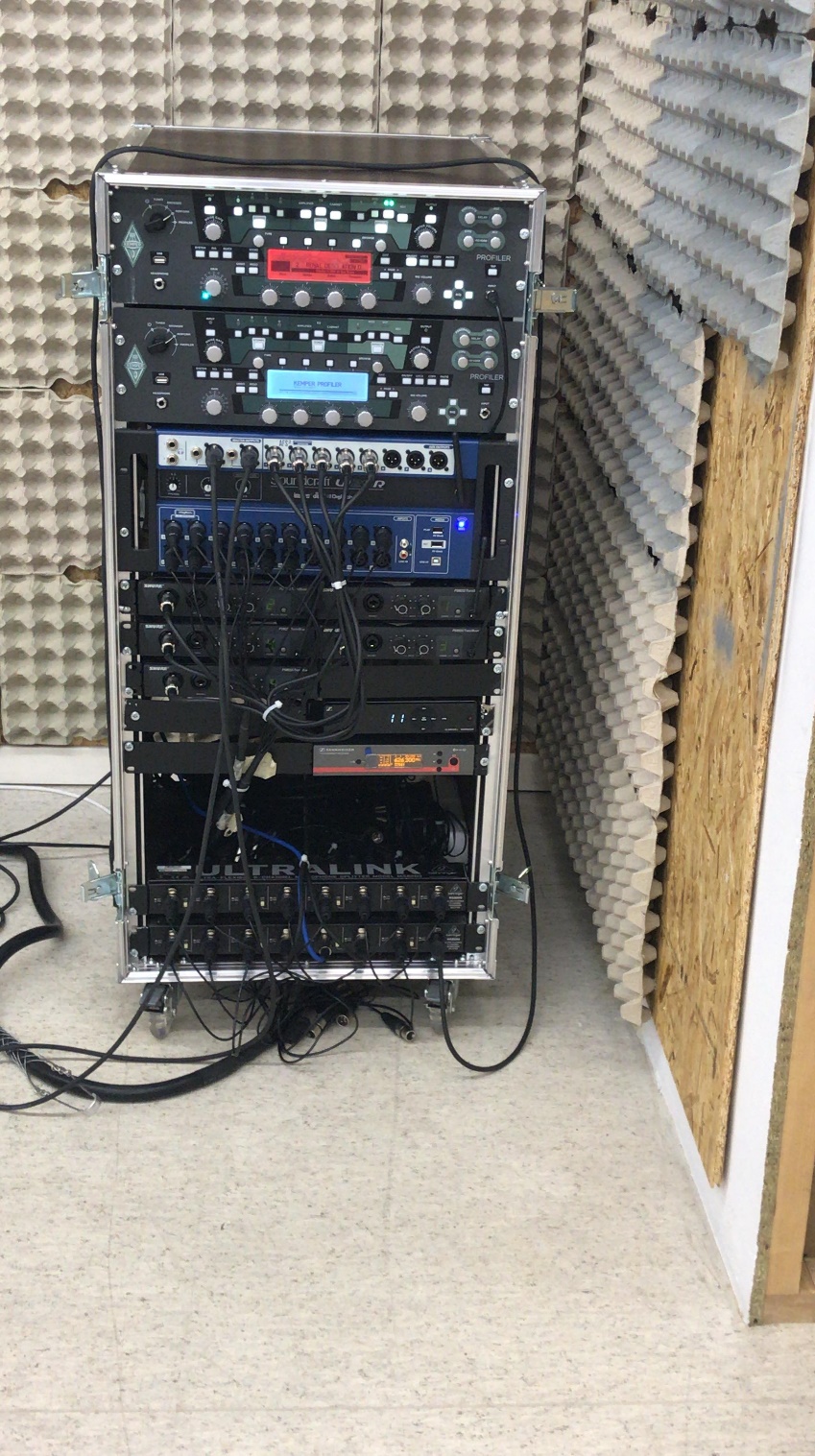 Kanal Aufteilung Input/Output   Akustik Gitarre (EV)Base Drum (Trigger)Snare TopHi Hat1 Rack Tom2 Rack Tom1 Floor Tom2 Floor TomOverhead LinksOverhead RechtsBass GitarreLead Gitarre (Ludo)Rhyt. Gitarre (Lenny)VocalSample (Boom)Playback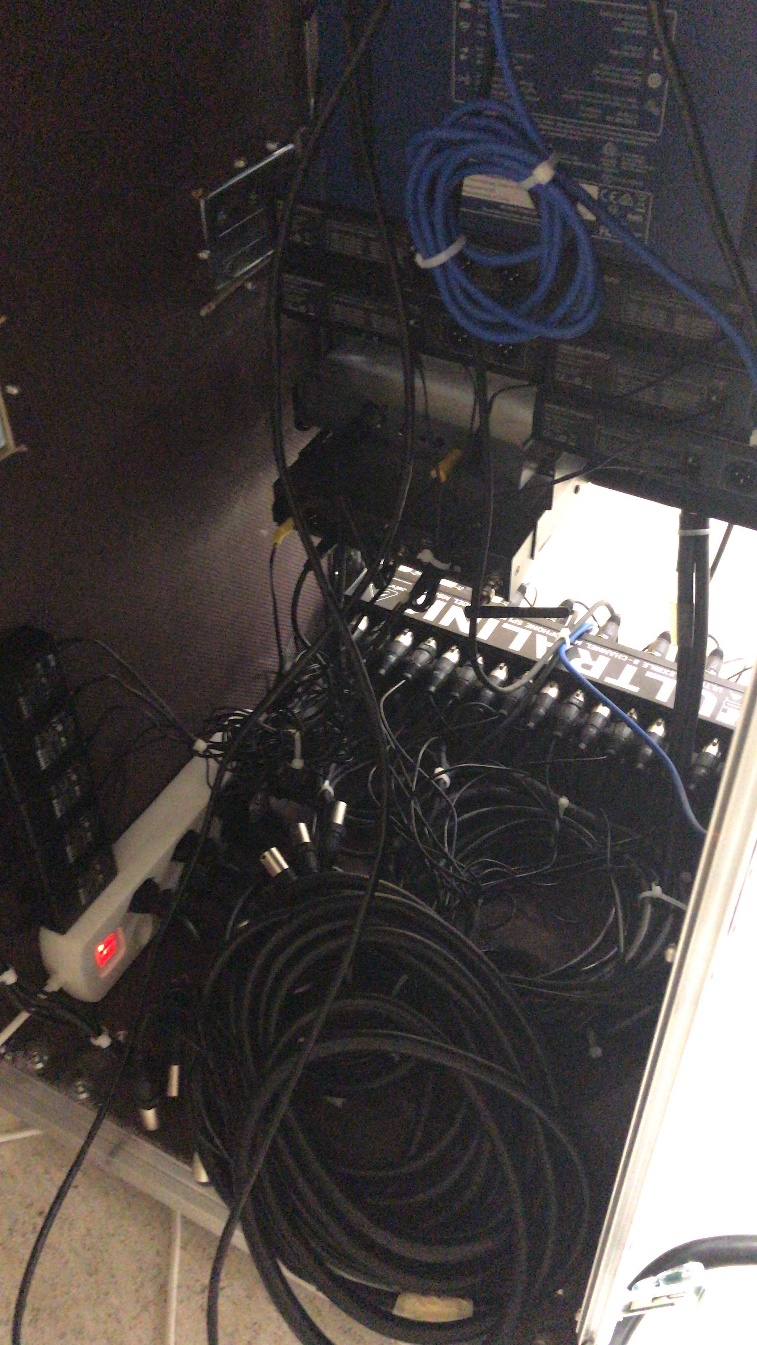 